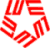 LAMAR UNIVERSITYA Member of the Texas State University SystemSCHEDULE for DOCTORAL DISSERTATION ORAL DEFENSE Doctor of Education in Educational LeadershipName:     Student ID:  Title of Dissertation: (Attach copy of 1-page dissertation abstract)Date: 	Day of Week: Time of Oral Defense: Location of Defense:      	Education Building Room 206CRequired Signatures:Chair:				 Committee Member:			  Committee Member:			  Committee Member:			  Director, Doctoral Program			   Date:			Chair, Educational Leadership			Dean, College of Education			Dean, College of Graduate Studies:			   Date:			D-5